Section 13: 4‐H Recognition - continuedList important 4‐H recognition (awards, championships, medallions, scholarships, advancement completion certificates, etc.) Do not include ribbons listed in Section 11.PILOT 000-01R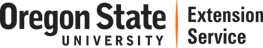 4‐H Youth DevelopmentYearType of Recognition